Приложение № 2к Порядку содержания и благоустройства воинского участка «Аллея Памяти» на территории Нового Муринского общественного кладбищаЭСКИЗНЫЙ ПРОЕКТ НАДМОГИЛЬНЫХ СООРУЖЕНИЙ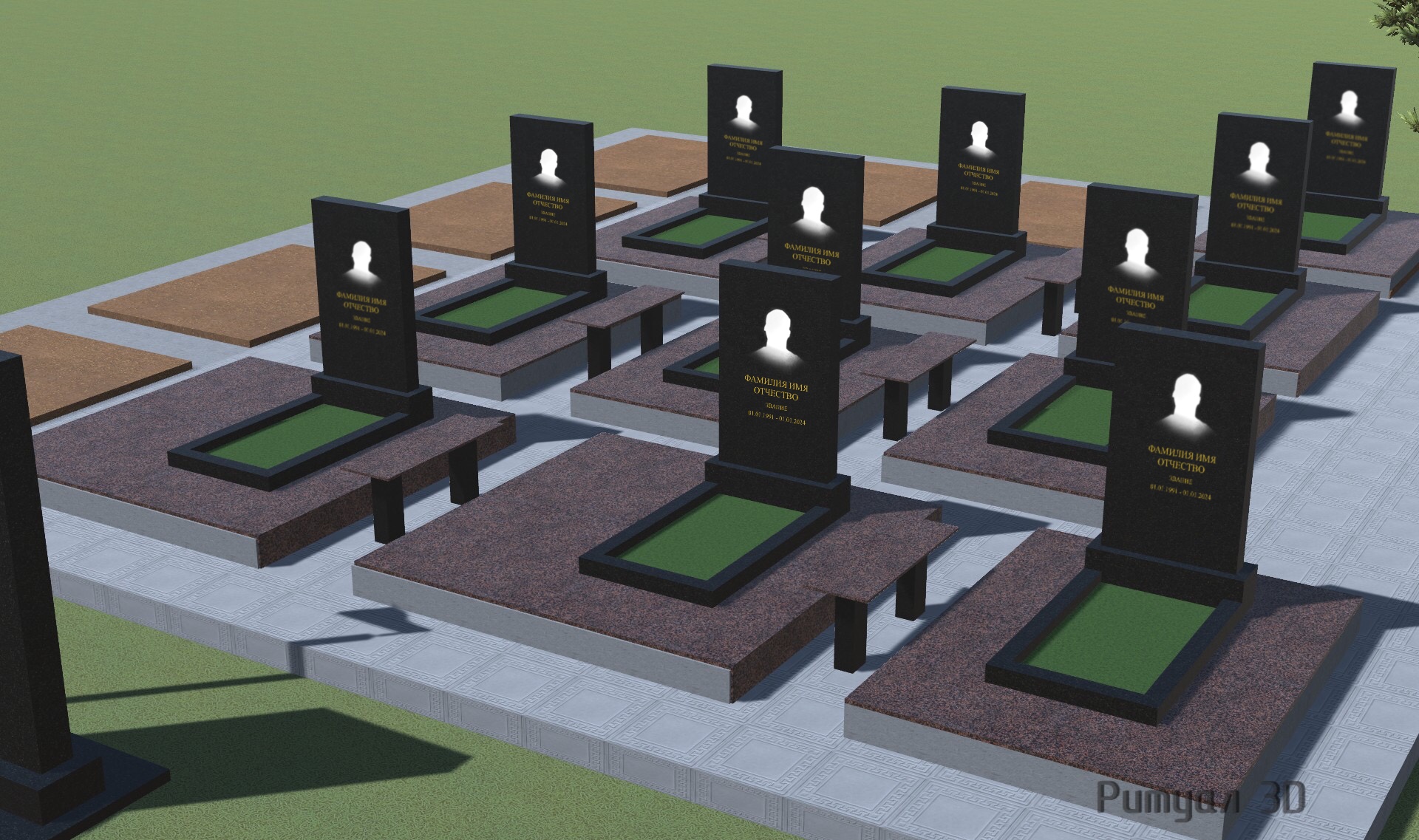 рио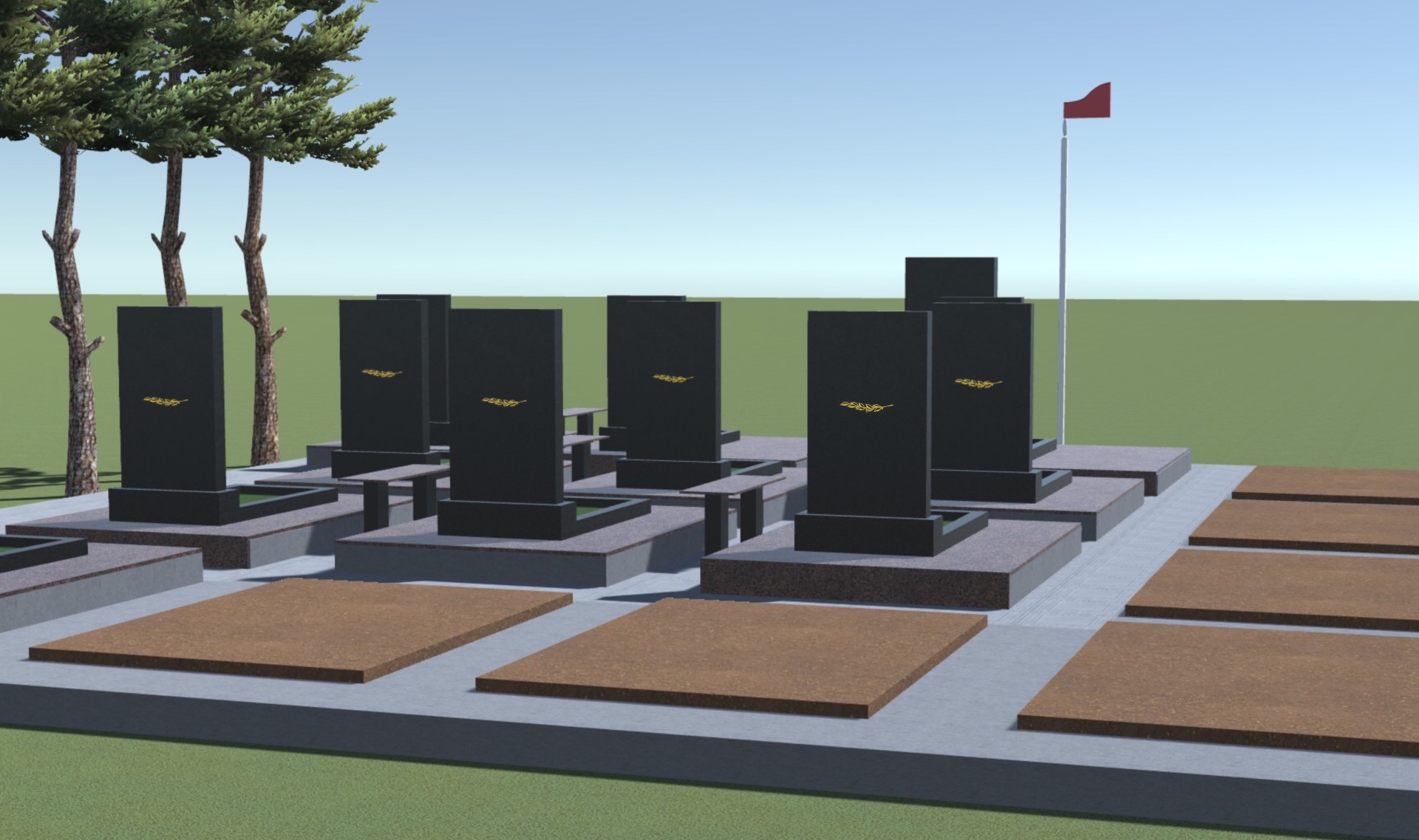 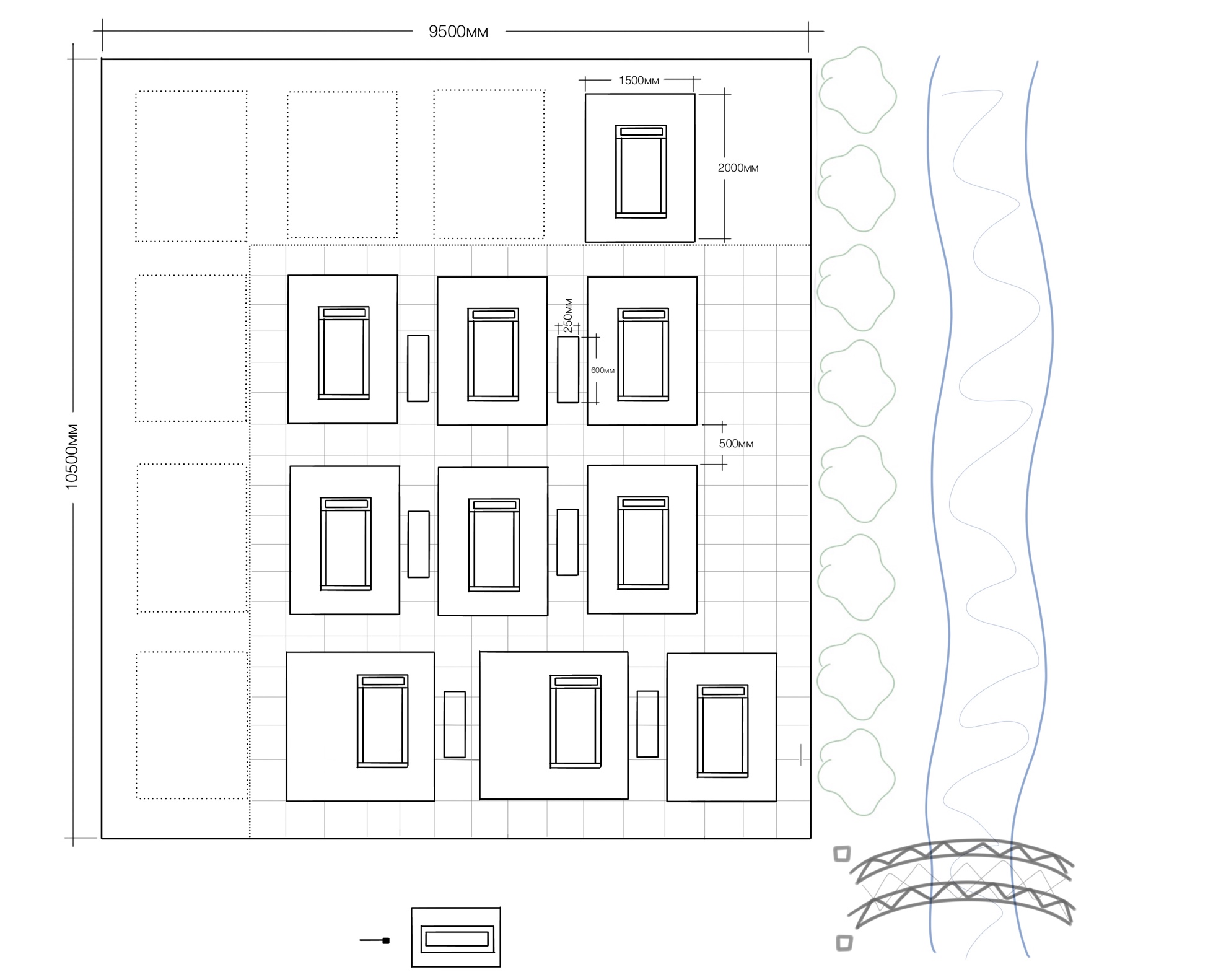 